Sequência Didática: A VIDA NO PLANETA TERRAAs atividades desta semana deverão ser realizadas no livro de CIÊNCIAS - APRENDER JUNTOS.Caso haja alguma dúvida, pode entrar em contato com a professora Gláucia no WhatsApp particular 991376135.    Essa semana vamos estudar sobre os ANIMAIS INVERTEBRADOS. Esse grupo de animais foi dividido em dois subgrupos: os de vida terrestre e os de vida aquática (água doce e água salgada).  Assista o vídeo sobre os ANIMAIS INVERTEBRADOS, postado no grupo do WhatsApp na segunda-feira.ANIMAIS INVERTEBRADOS, página 44, leia, observe a imagem e responda as questões no livro;INVERTEBRADOS TERRESTRES, páginas 45 e 46, faça a leitura dos textos: No solo, no ar, Insetos Sociais e Invertebrados microscópicos;INVERTEBRADOS AQUÁTICOS, página 47 e 48, faça leitura dos textos: Na água doce e Na água salgada;NA PRÁTICA, página 49, não precisa fazer;OS INVERTEBRADOS E OS OUTROS SERES VIVOS, página 50 e 51, faça leitura dos textos e realize as atividades 1 e 2.APRENDER SEMPRE, página 52, faça a leitura e realize as atividades 1 e 2 (mande uma foto no WhatsApp particular da professora) e página 53, leia e faça as atividades 3 e 4.                                                                              BOA SEMANA!!!       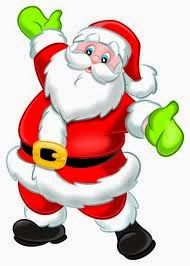 Escola Municipal de Educação Básica Augustinho Marcon.Catanduvas, 07 a 11 de dezembro de 2020.Diretora: Tatiana Bittencourt Menegat. Assessora Técnica Pedagógica: Maristela Apª. Borella Baraúna.Assessora Técnica Administrativa: Margarete Petter Dutra.Professora: Gláucia Arndt.3ª Ano “3” 